Anmälda reserver Obs! Anmälan av laguppställning görs på plats senast lördag 4 mars kl. 17.00
Tävlingsanmälan Folksam Cup 2017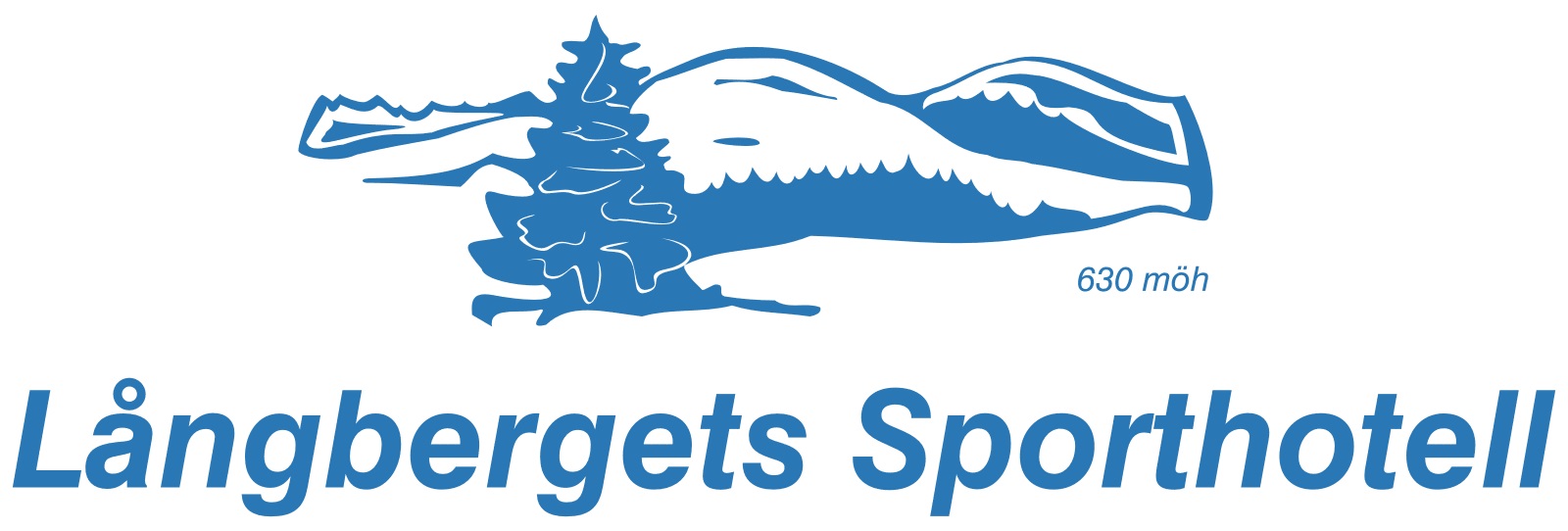 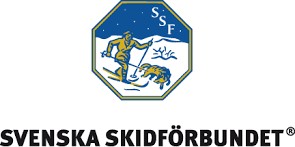 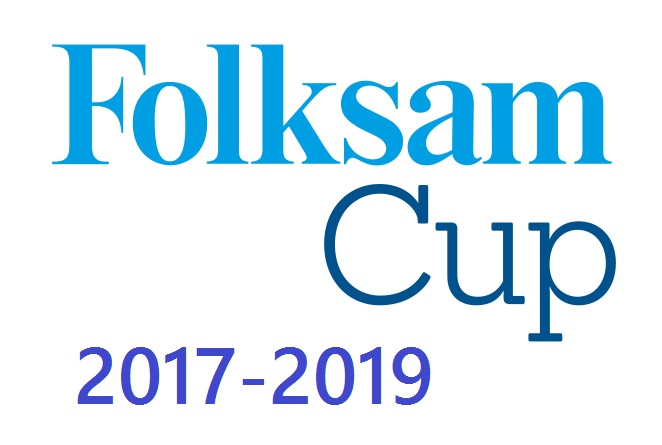 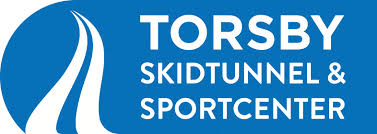 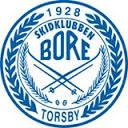 
Tävlingsanmälan Folksam Cup 2017
Tävlingsanmälan Folksam Cup 2017
Tävlingsanmälan Folksam Cup 2017
Tävlingsanmälan Folksam Cup 2017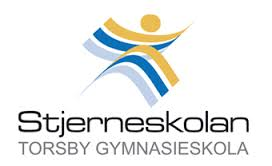 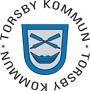 Senaste datum för anmälan är tisdag 21 februariAnmälan skickas via e-post till skidor@skbore.comSenaste datum för anmälan är tisdag 21 februariAnmälan skickas via e-post till skidor@skbore.comSenaste datum för anmälan är tisdag 21 februariAnmälan skickas via e-post till skidor@skbore.comSenaste datum för anmälan är tisdag 21 februariAnmälan skickas via e-post till skidor@skbore.comSenaste datum för anmälan är tisdag 21 februariAnmälan skickas via e-post till skidor@skbore.comSenaste datum för anmälan är tisdag 21 februariAnmälan skickas via e-post till skidor@skbore.comSenaste datum för anmälan är tisdag 21 februariAnmälan skickas via e-post till skidor@skbore.comWildcardObs! Wildcard får anmälas till tävling först när klartecken från SSF-ansvarig Folksam Cup givits. Mer information och länk till ansökan om wildcard finns på Svenska Skidförbundets webbplats.
WildcardObs! Wildcard får anmälas till tävling först när klartecken från SSF-ansvarig Folksam Cup givits. Mer information och länk till ansökan om wildcard finns på Svenska Skidförbundets webbplats.
WildcardObs! Wildcard får anmälas till tävling först när klartecken från SSF-ansvarig Folksam Cup givits. Mer information och länk till ansökan om wildcard finns på Svenska Skidförbundets webbplats.
WildcardObs! Wildcard får anmälas till tävling först när klartecken från SSF-ansvarig Folksam Cup givits. Mer information och länk till ansökan om wildcard finns på Svenska Skidförbundets webbplats.
WildcardObs! Wildcard får anmälas till tävling först när klartecken från SSF-ansvarig Folksam Cup givits. Mer information och länk till ansökan om wildcard finns på Svenska Skidförbundets webbplats.
För- och efternamnKlubbKlassPersonnummerPersonnummerD 15H 15D 16H 16För- och efternamnKlubbKlassPersonnummerD 15H 15D 16H 16 Söndag 5 mars - stafetterAntal lag till parstafetten 1-4 (max 4 lag)Antal lag till långa stafetten (max 4 lag)